Федеральное государственное бюджетное образовательное учреждение высшего образования«Нижегородский государственный педагогический университет имени Козьмы Минина»(Мининский университет)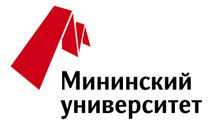 Факультет гуманитарных наукКафедра иноязычной профессиональной коммуникацииКафедра теории и практики иностранных языков и лингводидактики603950, г.Нижний Новгород, ул. Ульянова, 1Тел: (831) 262-20-53    №296 / №193e-mail: mininconference@yandex.ru сайт: http://www.mininuniver.ruВТОРОЕ ИНФОРМАЦИОННОЕ ПИСЬМО – приглашение Международная научно-практическая конференция«Научная дискуссия: вопросы филологии и методики преподавания иностранных языков» 7-8 апреля 2022 г.УВАЖАЕМЫЕ КОЛЛЕГИ!Приглашаем вас принять участие в международной научно-практической конференции «Научная дискуссия: вопросы филологии и методики преподавания иностранных языков», посвященной обсуждению широкого спектра лингвистических и методических проблем подготовки учителя иностранного языка к профессиональной деятельности.Приоритетный вариант проведения конференции – очный. При ухудшении эпидемиологической ситуации в стране и невозможности многих участников присутствовать очно, конференция пройдет в гибридном режиме: количество сессий в очной форме уменьшится, а количество мероприятий онлайн увеличится. Проблемы для обсуждения:Проблемы межкультурной коммуникации.Современные лингвистические теории в практике преподавания иностранных языков.Языковая картина мира писателя.Общетеоретические проблемы современной лингвистики.Формирование профессиональной компетенции при подготовке учителя иностранного языка.Подготовка учителя иностранного языка в педагогическом вузе.Современные технологии обучения иностранным языкам. Психолого-педагогические основы языкового образования.Культурологические аспекты преподавания иностранного языка.Цели, содержание, организация и результативность обучения иностранным языкам в неязыковом вузе.Проблемы преподавания иностранного языка в сфере профессиональной коммуникации.Инновационные формы организации языкового образования в вузе.Проблема преемственности  школы и вуза в иноязычном образовании.Дистанционные формы лингвистической подготовки.Электронная цифровая среда и языковое образование.ДОКЛАДЧИКАМИ КОНФЕРЕНЦИИ ВЫСТУПЯТ:Масловец Ольга Александровна, к.пед.н., доцент, и.о. заведующего кафедрой китайского, вьетнамского, тайского и лаосского языков МГИМО МИД России, старший научный сотрудник ФГБНУ «Федеральный институт педагогических измерений»Кристин Чинглар (Prof. Dr. Christine Czinglar), профессор, доктор наук, Университет Фридриха Шиллера, Йена, Германия (Friedrich Schiller University Jena, Germany)Шамов Александр Николаевич, д.пед.н., профессор кафедры теории и практики иностранных языков и лингводидактики, НГПУ им. К. МининаБожич Рафаэла, доктор филологических наук, профессор Задарского университета, ХорватияВ рамках конференции состоится презентация новой книги Чернышова С.В., Шамова А.Н. «Теория и методика обучения иностранному языку» и обсуждение с представителями научного сообществаИнтерактивные лекции представят:Фёдоров Виталий Викторович, д.ф.н., доцент кафедры экономических и социально-гуманитарных дисциплин Петропавловского филиала РАНХиГС при Президенте РФСоколова Марина, к.ф.н., PhD, научный сотрудник, Иллинойсский университет в Чикаго, США (University of Illinois at Chicago (UIC), USA)Работа секций:- Теоретические и практические аспекты методики преподавания английского языка.- Общетеоретические проблемы современной лингвистики.- Европейские языки в современном поликультурном мире.- Актуальные проблемы обучения китайскому языку.- Актуальные проблемы преподавания русского языка как иностранного.- Теоретические и практические вопросы лингвистики и лингводидактики.Председатель организационного комитета  Сдобняков Виктор Владимирович, кандидат физико-математических наук, ректор НГПУ им. К. МининаСостав организационного комитета Самерханова Эльвира Камильевна, доктор педагогических наук, профессор, первый проректор НГПУ им. К. Минина – заместитель председателя организационного комитетаРюшофф Бернд, профессор, доктор наук, Университет Дуйсбург-Эссен, ГерманияЦао Чуньхуа, преподаватель китайского языка, г. Уху, КНР Левушкина Ружица, доктор филологических наук, научный сотрудник Института сербского языка Сербской академии наук и искусств, Белград, СербияСоколова Марина, кандидат филологических наук, PhD, Иллинойсский университет в Чикаго, СШАХайн Эгон, лектор Германской службы академических обменов (DAAD), ГерманияАрхипова Мария Владимировна, кандидат психологических наук, доцент кафедры иноязычной профессиональной коммуникации, НГПУ им. К. МининаБелова Екатерина Евгеньевна, кандидат филологических наук, доцент кафедры теории и практики иностранных языков и лингводидактики, НГПУ им. К. МининаГаврикова Юлия Александровна, старший преподаватель кафедры теории и практики иностранных языков и лингводидактики, НГПУ им. К. МининаГусева Людмила Владимировна, кандидат педагогических наук, доцент, заведующий кафедрой иноязычной профессиональной коммуникации, НГПУ им. К. Минина Дмитренко Наталья Петровна, кандидат филологических наук, доцент кафедры теории и практики иностранных языков и лингводидактики, НГПУ им. К. Минина Королева Елена Владимировна, кандидат психологических наук, доцент кафедры иноязычной профессиональной коммуникации, НГПУ им. К. МининаМинеева Ольга Александровна, кандидат педагогических наук, доцент кафедры иноязычной профессиональной коммуникации, НГПУ им. К. МининаОладышкина Анастасия Алексеевна, кандидат филологических наук, доцент кафедры иноязычной профессиональной коммуникации, НГПУ им. К. МининаПлисов Евгений Владимирович, доктор филологических наук, доцент, заведующий кафедрой теории и практики иностранных языков и лингводидактики, НГПУ им. К. МининаЧарчоглян Татьяна Геннадьевна, старший преподаватель кафедры иноязычной профессиональной коммуникации, НГПУ им. К. МининаШамов Александр Николаевич, доктор педагогических наук, профессор кафедры теории и практики иностранных языков и лингводидактики, НГПУ им. К. МининаУСЛОВИЯ УЧАСТИЯ В КОНФЕРЕНЦИИ С ПУБЛИКАЦИЕЙ СТАТЬИ:Для участия в работе конференции необходимо до 15 февраля 2022 г.:1. заполнить регистрационную форму онлайн https://docs.google.com/forms/d/e/1FAIpQLSfey9NZmEGEK3ZYNzJEshp3LP_xnXHVinwYUEfqQdVaIwLv4w/viewform2. на электронную почту конференции mininconference@yandex.ru выслать:заявку участника (для публикующихся) (см.ниже). Имя файла «ФИО 1-ого автора_заявка» (напр. «ИвановА.А._заявка»);текст тезисов. Имя файла «ФИО 1-ого автора_статья» (напр. «ИвановА.А._статья»);сведения об уплате оргвзноса за публикацию Имя файла «ФИО 1-ого автора_оплата» (напр. «ИвановА.А._оплата»).Оргвзнос, включающий стоимость публикации в сборнике материалов конференции, в размере 200 рублей за 1 страницу текста подтверждается сканкопией платежного документа. Оргвзнос для докторов наук не предусмотрен. Оплата оргвзноса за публикацию статьи производится на сайте университета по ссылке:  https://mininuniver.ru/pay По материалам конференция будет издан сборник. Сборнику материалов конференции присваивается международный индекс ISBN, производится рассылка сборника в Российскую книжную палату и крупнейшие библиотеки России. Участникам конференции будет осуществлена рассылка сборника материалов в электронном виде. Сборник будет размещен в ресурсах Научной электронной библиотеки (база данных РИНЦ). ТРЕБОВАНИЯ К ОФОРМЛЕНИЮ СТАТЬИТекст представляется в формате Word for Windows 97-2003 шрифтом Times New Roman, кегль 14. Межстрочный интервал - полуторный; все поля – . Абзацный отступ . Выравнивание по ширине. Метаданные статьи на русском языке оформляются в следующем порядке:– название статьи по центру прописными буквами полужирным шрифтом;– фамилия и инициалы автора(ов) и должность и на следующей строке название организации, город. Оформление строчными буквами курсивом, выравнивание текста по правому краю. – аннотация и ключевые слова. Метаданные статьи на английском языке оформляются в следующем порядке:– название статьи по центру прописными буквами полужирным шрифтом;– фамилия и инициалы автора(ов) и должность и на следующей строке название организации. Оформление строчными буквами курсивом, выравнивание текста по правому краю. – аннотация и ключевые слова курсивом. Далее через один полуторный интервал размещается текст. Список литературы следует сразу после текста без пробелов. Использованные источники располагаются по алфавиту. Библиографическое описание предоставлять согласно ГОСТ 7.1 – 2003; ГОСТ Р 7.0.12 – 2011. Образец оформления статьиНАЗВАНИЕ СТАТЬИ(отступ в один полуторный интервал)Фамилия И.О., должность Название учебного заведения, г. Город(отступ в один полуторный интервал)Аннотация (точка). Текст с заглавной буквы …. Ключевые слова (двоеточие): текст с маленькой буквы(отступ в один полуторный интервал)НАЗВАНИЕ СТАТЬИ НА АНГЛИЙСКОМ ЯЗЫКЕ(отступ в один полуторный интервал)Abstract (точка). Текст с заглавной буквы …. Key words (двоеточие): текст с маленькой буквы(отступ в один полуторный интервал)Текст статьи [5, с. 11] …Список литературыМатериалы, оформленные с нарушением требований, к публикации не принимаются.ЗАЯВКА УЧАСТНИКА:Фамилия – русский языкИмя Отчество (полностью)  – русский языкФамилия – английский языкИмя Отчество (полностью)  –  английский языкМесто работы/учебы, ученая степень, звание, должность (полностью, без сокращений) – русский языкNB!Научно-педагогическому работнику обязательно указать должность, научную степень (при наличии), ученое звание (при наличии), полное и правильное название кафедры, полное название вуза.Студентам-бакалаврам или магистрам обязательно полностью указать наименование направления подготовки, профиля подготовки, номер курса, название вуза.Оформление строго по образцу:– доктор / кандидат … наук, профессор / доцент кафедры …, Нижегородский государственный педагогический университет им. К. Минина (НГПУ им. К. Минина), г. Н. Новгород– (старший) преподаватель кафедры …, Нижегородский государственный педагогический университет им. К. Минина (НГПУ им. К. Минина), г. Н. Новгород– учитель английского языка … категории, МБОУ «Гимназия № …», г. Н. Новгород– магистрант … года обучения, направление подготовки «Педагогическое образование», профиль магистерской подготовки «Международное образование», Нижегородский государственный педагогический университет им. К. Минина (НГПУ им. К. Минина), г. Н. Новгород– студент(ка) … курса, направление подготовки «Философия», профиль подготовки «Социальное управление», Нижегородский государственный педагогический университет им. К. Минина (НГПУ им. К. Минина), г. Н. НовгородМесто работы/учебы – английский языкЕ-mailSPIN код (при его наличии статья сразу будет привязана к авторскому профилю  в РИНЦ )Название статьи – русский языкНазвание статьи – английский языкАннотация – русский языкАннотация – английский языкУДККлючевые слова – русский языкКлючевые слова – английский языкСписок литературы– русский языкФинансирование (если есть)Форма участия (заочная/очная)Почтовый адрес с индексомКонтактный телефон